様式第8号介護保険　要介護認定・要支援認定区分変更申請書　第2号被保険者(40歳から64歳)の方のみ特定疾病名を記入し、医療保険証のコピーを添付してください。　介護サービス計画又は介護予防サービス計画を作成するために必要があるときは、要介護認定・要支援認定にかかる調査内容、介護認定審査会による判定結果・意見、及び主治医意見書を川島町から地域包括支援センター、居宅介護支援事業者、居宅サービス事業者若しくは介護保険施設の関係人、主治医意見書を記載した医師又は認定調査に従事した調査員に提示することに同意します。本人氏名　　　　　　　　　　　(裏)受付日　　　　年　　月　　日　太枠内のみご記入ください。　これより下の欄には何も記載しないでください。　　川島町長　　　　様　次のとおり申請します。　　　　　　　　　　　　　　　 申請年月日　　　　　　年　　　月　　　日被保険者被保険者番号個人番号被保険者ふりがな生年月日　　　年　　　月　　　日　　　年　　　月　　　日被保険者氏名生年月日　　　年　　　月　　　日　　　年　　　月　　　日被保険者氏名性別男・女男・女被保険者住所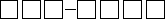 電話　　　　　　　　　　　電話　　　　　　　　　　　電話　　　　　　　　　　　電話　　　　　　　　　　　電話　　　　　　　　　　　電話　　　　　　　　　　　電話　　　　　　　　　　　電話　　　　　　　　　　　電話　　　　　　　　　　　電話　　　　　　　　　　　電話　　　　　　　　　　　電話　　　　　　　　　　　電話　　　　　　　　　　　被保険者前回の要介護認定の結果等要介護状態区分　1　2　3　4　5　　経過的要介護　　要支援状態区分　1　2要介護状態区分　1　2　3　4　5　　経過的要介護　　要支援状態区分　1　2要介護状態区分　1　2　3　4　5　　経過的要介護　　要支援状態区分　1　2要介護状態区分　1　2　3　4　5　　経過的要介護　　要支援状態区分　1　2要介護状態区分　1　2　3　4　5　　経過的要介護　　要支援状態区分　1　2要介護状態区分　1　2　3　4　5　　経過的要介護　　要支援状態区分　1　2要介護状態区分　1　2　3　4　5　　経過的要介護　　要支援状態区分　1　2要介護状態区分　1　2　3　4　5　　経過的要介護　　要支援状態区分　1　2要介護状態区分　1　2　3　4　5　　経過的要介護　　要支援状態区分　1　2要介護状態区分　1　2　3　4　5　　経過的要介護　　要支援状態区分　1　2要介護状態区分　1　2　3　4　5　　経過的要介護　　要支援状態区分　1　2要介護状態区分　1　2　3　4　5　　経過的要介護　　要支援状態区分　1　2要介護状態区分　1　2　3　4　5　　経過的要介護　　要支援状態区分　1　2被保険者前回の要介護認定の結果等有効期間　　　　　　年　　　月　　　日～　　　　　　年　　　月　　　日有効期間　　　　　　年　　　月　　　日～　　　　　　年　　　月　　　日有効期間　　　　　　年　　　月　　　日～　　　　　　年　　　月　　　日有効期間　　　　　　年　　　月　　　日～　　　　　　年　　　月　　　日有効期間　　　　　　年　　　月　　　日～　　　　　　年　　　月　　　日有効期間　　　　　　年　　　月　　　日～　　　　　　年　　　月　　　日有効期間　　　　　　年　　　月　　　日～　　　　　　年　　　月　　　日有効期間　　　　　　年　　　月　　　日～　　　　　　年　　　月　　　日有効期間　　　　　　年　　　月　　　日～　　　　　　年　　　月　　　日有効期間　　　　　　年　　　月　　　日～　　　　　　年　　　月　　　日有効期間　　　　　　年　　　月　　　日～　　　　　　年　　　月　　　日有効期間　　　　　　年　　　月　　　日～　　　　　　年　　　月　　　日有効期間　　　　　　年　　　月　　　日～　　　　　　年　　　月　　　日被保険者変更申請の理由被保険者過去6月間の介護保険施設医療機関等入院、入所の有無介護保険施設の名称等・所在地介護保険施設の名称等・所在地介護保険施設の名称等・所在地介護保険施設の名称等・所在地介護保険施設の名称等・所在地介護保険施設の名称等・所在地介護保険施設の名称等・所在地介護保険施設の名称等・所在地介護保険施設の名称等・所在地介護保険施設の名称等・所在地介護保険施設の名称等・所在地期間　　年　　月　　日～　　年　　月　　日被保険者過去6月間の介護保険施設医療機関等入院、入所の有無介護保険施設の名称等・所在地介護保険施設の名称等・所在地介護保険施設の名称等・所在地介護保険施設の名称等・所在地介護保険施設の名称等・所在地介護保険施設の名称等・所在地介護保険施設の名称等・所在地介護保険施設の名称等・所在地介護保険施設の名称等・所在地介護保険施設の名称等・所在地介護保険施設の名称等・所在地期間　　年　　月　　日～　　年　　月　　日被保険者過去6月間の介護保険施設医療機関等入院、入所の有無医療機関等の名称等・所在地医療機関等の名称等・所在地医療機関等の名称等・所在地医療機関等の名称等・所在地医療機関等の名称等・所在地医療機関等の名称等・所在地医療機関等の名称等・所在地医療機関等の名称等・所在地医療機関等の名称等・所在地医療機関等の名称等・所在地医療機関等の名称等・所在地期間　　年　　月　　日～　　年　　月　　日被保険者有　　　無医療機関等の名称等・所在地医療機関等の名称等・所在地医療機関等の名称等・所在地医療機関等の名称等・所在地医療機関等の名称等・所在地医療機関等の名称等・所在地医療機関等の名称等・所在地医療機関等の名称等・所在地医療機関等の名称等・所在地医療機関等の名称等・所在地医療機関等の名称等・所在地期間　　年　　月　　日～　　年　　月　　日提出代行者名称該当に○(地域包括支援センター、居宅介護支援事業者・指定介護老人福祉施設・介護老人保健施設・指定介護療養型医療施設)提出代行者住所〒担当者名　　　　　　　　　　　電話　　　　　　　　　　　主治医ふりがな医療機関名主治医主治医の氏名医療機関名主治医所在地電話　　　　　　　　　　　電話　　　　　　　　　　　電話　　　　　　　　　　　医療保険者名特定疾病名　①ご家族は調査に立ち会えますか？(できる限りお立ち会いいただくようお願いいたします)　①ご家族は調査に立ち会えますか？(できる限りお立ち会いいただくようお願いいたします)　①ご家族は調査に立ち会えますか？(できる限りお立ち会いいただくようお願いいたします)　①ご家族は調査に立ち会えますか？(できる限りお立ち会いいただくようお願いいたします)　①ご家族は調査に立ち会えますか？(できる限りお立ち会いいただくようお願いいたします)　①ご家族は調査に立ち会えますか？(できる限りお立ち会いいただくようお願いいたします)　①ご家族は調査に立ち会えますか？(できる限りお立ち会いいただくようお願いいたします)　①ご家族は調査に立ち会えますか？(できる限りお立ち会いいただくようお願いいたします)はい　　　　　　　　いいえはい　　　　　　　　いいえはい　　　　　　　　いいえはい　　　　　　　　いいえ　②家族等連絡先　②家族等連絡先氏名本人との関係本人との関係　②家族等連絡先　②家族等連絡先連絡先(常に連絡の取れる先)連絡先(常に連絡の取れる先)　②家族等連絡先　②家族等連絡先住所(本人と別居の場合のみ)住所(本人と別居の場合のみ)　③調査希望日、時間等　(特にない場合はご記入いただかなくても結構です)　③調査希望日、時間等　(特にない場合はご記入いただかなくても結構です)　③調査希望日、時間等　(特にない場合はご記入いただかなくても結構です)　③調査希望日、時間等　(特にない場合はご記入いただかなくても結構です)　③調査希望日、時間等　(特にない場合はご記入いただかなくても結構です)　③調査希望日、時間等　(特にない場合はご記入いただかなくても結構です)　③調査希望日、時間等　(特にない場合はご記入いただかなくても結構です)　③調査希望日、時間等　(特にない場合はご記入いただかなくても結構です)　③調査希望日、時間等　(特にない場合はご記入いただかなくても結構です)　③調査希望日、時間等　(特にない場合はご記入いただかなくても結構です)　④その他　(調査時の要望事項等ございましたらご記入ください)　④その他　(調査時の要望事項等ございましたらご記入ください)　④その他　(調査時の要望事項等ございましたらご記入ください)　④その他　(調査時の要望事項等ございましたらご記入ください)　④その他　(調査時の要望事項等ございましたらご記入ください)　④その他　(調査時の要望事項等ございましたらご記入ください)　④その他　(調査時の要望事項等ございましたらご記入ください)　④その他　(調査時の要望事項等ございましたらご記入ください)訪問調査主治医意見書依頼日受領日依頼日受領日　　　月　　日(　)　　　月　　日(　)　　　月　　日(　)　　　月　　日(　)□健康福祉課　　　　　　　　　　　　　　□社協　　　　　　　　　　　　　　　　　□きずな　　　　　　　　　　　　　　　　□永楽会　　　　　　　　　　　　　　　　□その他　　　　　　　　　　　　　　　　　備考　　　　　　　　　　　　　　　　　□健康福祉課　　　　　　　　　　　　　　□社協　　　　　　　　　　　　　　　　　□きずな　　　　　　　　　　　　　　　　□永楽会　　　　　　　　　　　　　　　　□その他　　　　　　　　　　　　　　　　　備考　　　　　　　　　　　　　　　　　主治医名　　　　　　　　　　　　　　　　医療機関名　　　　　　　　　　　　　　　TEL　　　　　　　　主治医名　　　　　　　　　　　　　　　　医療機関名　　　　　　　　　　　　　　　TEL　　　　　　　　□健康福祉課　　　　　　　　　　　　　　□社協　　　　　　　　　　　　　　　　　□きずな　　　　　　　　　　　　　　　　□永楽会　　　　　　　　　　　　　　　　□その他　　　　　　　　　　　　　　　　　備考　　　　　　　　　　　　　　　　　□健康福祉課　　　　　　　　　　　　　　□社協　　　　　　　　　　　　　　　　　□きずな　　　　　　　　　　　　　　　　□永楽会　　　　　　　　　　　　　　　　□その他　　　　　　　　　　　　　　　　　備考　　　　　　　　　　　　　　　　　　備考　　　　　　　　　　　　　　　　　　備考　　　　　　　　　　　　　　　　　